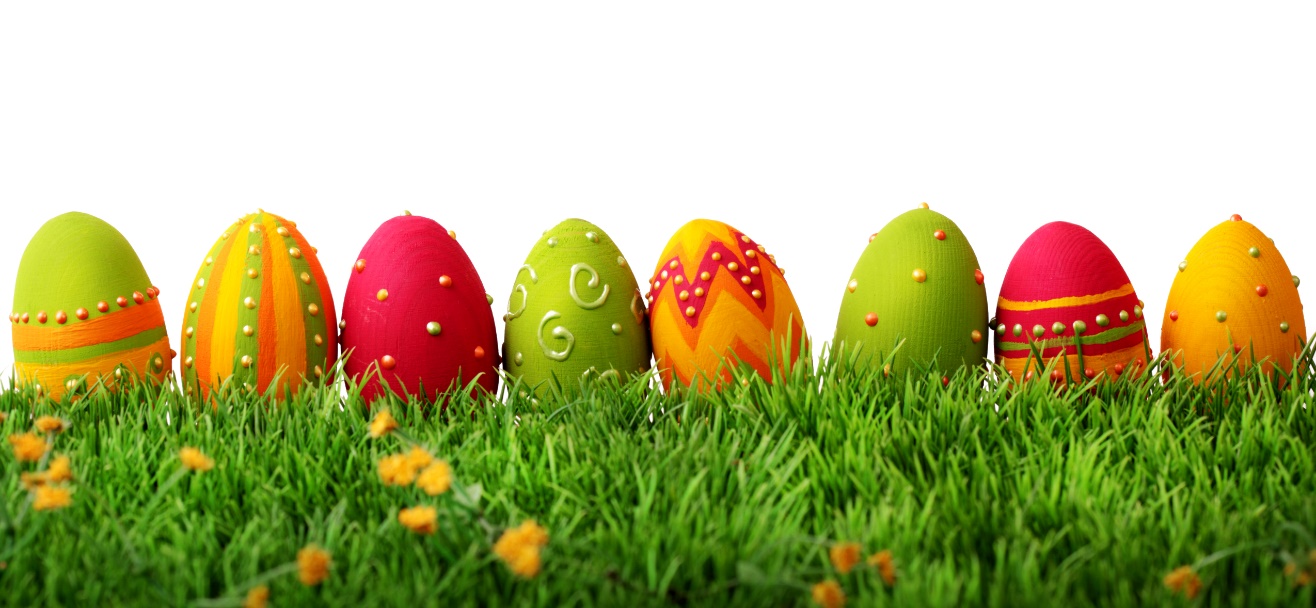 Eggstreme Easter SportsOn Thursday 25th March we are celebrating Easter. There will be lots of Eggshilarating outdoor activities to take part in.There will be Eggstreme Easter Sports for KS2 supported by Bradford Bulls. KS1 will be doing some fun Eggtivities with Firefighter Molly.Children should come to school in clothes suitable for PE with trainers that may get muddy and a waterproof coat.There is an Easter Bonnet parade for Nursery and Reception. Take time at the weekend to make your bonnets. There will be prizes!An Easter celebration wouldn’t be complete without an Easter Egg Hunt, with eggs for everyone. We are asking for a donation of £1.00 to be paid via Parentpay.Make a note in your diaries and let’s have some Eggcitement!Don’t forget to design your Eggs for the Decorated Egg competition.  These can be brought in to school next week.  Closing date for entries is Wednesday.